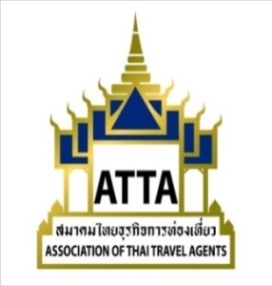 ที่ สนญ.  193 /2562							วันที่  7  สิงหาคม  2562เรื่อง	ขอเชิญเข้าร่วมงานส่งเสริมการขาย ATTA Road Show to Korea 2019เรียน	ท่านสมาชิก ผู้ทรงเกียรติสิ่งที่ส่งมาด้วย	1.จดหมายเชิญ  2.โปรแกรม  3.ใบตอบรับ            	ด้วยสมาคมไทยธุรกิจการท่องเที่ยว ได้กำหนดจัดงานส่งเสริมการขาย  ATTA Road Show to Korea 2019  ระหว่างวันที่ 17 – 21 กันยายน 2562  ณ ควางจู และ กรุงโซล  ประเทศเกาหลีใต้ ซึ่งเป็นงานส่งเสริมการขายสินค้าและบริการทางการท่องเที่ยว ด้านสันทนา​การ ที่เปิดโอกาสให้ท่านสมาชิกได้เผยแพร่และประชาสัมพันธ์สินค้าทางการท่องเที่ยวของตนเองตลอดจนพบปะเจรจาติดต่อธุรกิจกับตัวแทนบริษัทนำเที่ยว สมาคมฯมีวัตถุประสงค์ จะสนับสนุนสมาชิกให้ขยายธุรกิจพบปะผู้ค้าต่างประเทศ 	ในโอกาสนี้  สมาคมฯจึงขอเชิญชวนท่านสมาชิกที่สนใจเข้าร่วมงานดังกล่าว สามารถแจ้งตอบรับได้ โดยมีกำหนดรับสมัครสมาชิกสามัญจำนวน 10 บริษัทๆละ 1 ท่าน และ สมาชิกสมทบจำนวน 10 บริษัทๆละ 1 ท่าน รวมเป็น 20 ท่าน ราคาท่านละ 37,450 บาท (รวม vat 7%) หากท่านใดสนใจโปรดส่งใบสมัครพร้อมชำระค่าธรรมเนียมการเข้าร่วมงานเป็นเงินสดหรือโอนเข้าบัญชีธนาคารกสิกรไทย สาขาพัฒน์พงศ์ ชื่อบัญชีสมาคมไทยธุรกิจการท่องเที่ยว เลขที่ 011-1-71468-1 ประเภทออมทรัพย์  พร้อมส่งสำเนาใบโอนเงินมาได้ที่อีเมล info@atta.or.th ภายในวันที่  30  สิงหาคม 2562  ขอสงวนสิทธิสำหรับท่านที่แจ้งชำระเงินก่อนตามลำดับ  ติดต่อสอบถามรายละเอียดได้ที่ คุณปุย โทร.02-237-6046 ต่อ 22		จึงเรียนมาเพื่อทราบ								ขอแสดงความนับถือ								** ส่งทางอีเมล **							        (นายวิชิต  ประกอบโกศล)						  	  นายกสมาคมไทยธุรกิจการท่องเที่ยว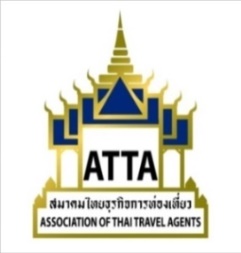 Acceptance for Participating in ATTA Road Show to Korea 2019 Gwangju – Seoul, Korea  17 – 21 September 2019********************************************************************************************Company Name .......................................................................................................................................... Address………............................................................................................................................................Tel   .......................................... Fax........................................ E-mail........................................................ชื่อผู้เดินทางหลัก:  กรุณาเขียนชื่อ สกุล ภาษาไทย ตัวบรรจงชื่อ – นามสกุล  นาย/นาง/นางสาว..................................................................................................................Please  fill data in English Name & Surname........................................................................................................................................Position      ..................................... Mobile ...........................................Line ID………..............................Passport No. …………………….………………Expired Date……………………….………………......................  Active Member  Price:  35,000. - Baht   ( 37,450.- Baht  including  Vat 7%t  /  cannot deduct withholding tax )........  Allied Member  Price: 35,000. – Baht   ( 37,450.- Baht  including Vat  7%  /  cannot deduct withholding tax)	Signed ............................................................	                      Company Seal	    Date ...............................................................หมายเหตุThe aforesaid fee include  meeting with tour operators,  air ticket, meals,insurance, and accommodation.Please send the Acceptance Form to the ATTA Head Office by E-mail (info@atta.or.th) or Fax (0-2237-6045) with the fee (cash only) to the ATTA Head Office, or bank transfer to the savings account at: KasikornThai Bank, Phatphong Branch, Acct No.: 011-1-71468-1   Name of account: Association of Thai Travel Agents, as well as fax (0-2237-6045) a copy of the   pay-in slip to ATTA by 30 August, 2019Send 1 copy of your passport together with the Acceptance Form to ATTA. First serve  first payment basis within  30 August 2019.            ***********************************************************************************.    ATTA Road Show to Korea 2019Gwangju – Seoul, Korea  17 – 21 September 2019**********************************************************************Tuesday, 17 September, 2019 (  Bangkok – Seoul )20.30 Hrs.		Meet at Suvarnabhumi Airport  Gate 6 Check – in Counter Row M22.40 Hrs.		Depart for Korea by Korean Airline flight KE658 (in-flight meal)Wednesday, 18 September, 2019 ( Seoul - Jeonju) 06.10 Hrs.		Arrive at International Incheon Airport07.30 Hrs.		Transfer from Seoul to Jeonju (Breakfast box)11.00 Hrs. 		Lunch at restaurant13.00 Hrs.		Check in at Hotel (TBA)14.00 Hrs.	  	City Tour19.00 Hrs.  		Dinner at restaurant   /  Acc.Hotel in Jeonju (TBA)Thursday, 19 September, 2019  :  Jeonju/Gwangju/Table Top Sales  07.00 Hrs.		ABF at Hotel 08.00 Hrs.  		City Tour11.00 Hrs.  		Lunch at restaurant12.00 Hrs.  		Transfer from Jeonju to Kwangju14.00 Hrs.  		Check in at Hotel (TBA)14.00 Hrs.		Registration Seller and Standby 14:30 Hrs.		Registration Buyers15.30 Hrs.  		B2B Table Top Sales18:00 – 18:30 Hrs.   	Welcome speech by ATTA President18:30 – 20:00 Hrs.   	Dinner & Lucky Draw /  Acc. Hotel in GwangjuFriday, 20 September, 2019  :  Gwangju/Seoul/Table Top Sales 07.00 Hrs. 	ABF at Hotel08.00 Hrs.  	Transfer from Gwangju to Seoul11.30 Hrs.  	Lunch at restaurant 13.00 Hrs.  	Check in at Hotel (TBA)14.00 Hrs.	Registration Seller and Standby 14:30 Hrs.	Registration Buyers15.30 Hrs.  	B2B Table Top Sales18:00 – 18:30 Hrs. 	 Welcome speech by ATTA President18:30 – 20:00 Hrs.  	 Dinner & Lucky Draw   /   Acc. Hotel in SeoulSaturday, 21 September, 2019   ( Seoul - Bangkok ) 07.00 Hrs.  		ABF at Hotel 08.00 Hrs.  		City Tour12.00 Hrs.  		Lunch at restaurant13.00 Hrs.  		Shopping 15.00 Hrs.  		Transfer to International Incheon Airport18.05 Hrs.		Depart for Bangkok by Korean Airline flight KE651 (in-flight meal)21.45 Hrs.  		Arrival at Suvarnabhumi Airport****** This itinerary is subject to change. ******